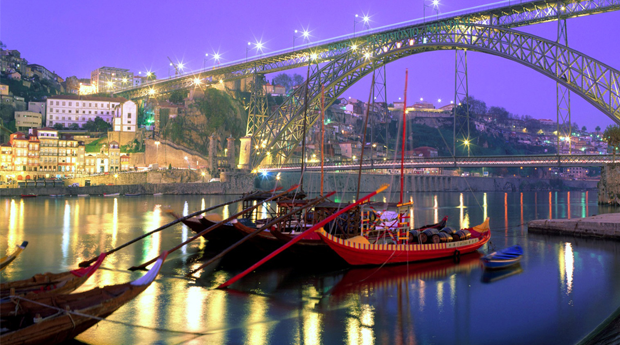 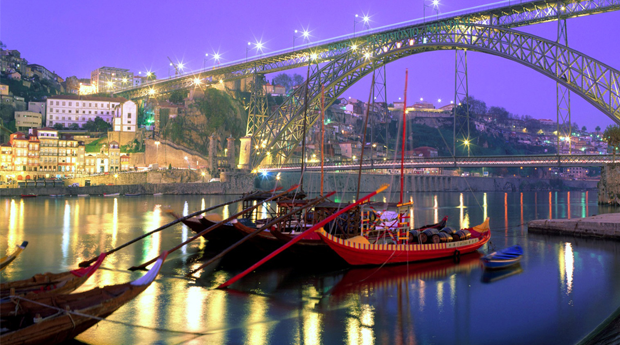 Ficha de Inscrição – Douro InternacionalFicha de Inscrição – Douro InternacionalFicha de Inscrição – Douro InternacionalFicha de Inscrição – Douro InternacionalFicha de Inscrição – Douro InternacionalFicha de Inscrição – Douro InternacionalFicha de Inscrição – Douro InternacionalFicha de Inscrição – Douro InternacionalFicha de Inscrição – Douro InternacionalFicha de Inscrição – Douro InternacionalFicha de Inscrição – Douro InternacionalFicha de Inscrição – Douro InternacionalFicha de Inscrição – Douro InternacionalFicha de Inscrição – Douro InternacionalFicha de Inscrição – Douro InternacionalFicha de Inscrição – Douro InternacionalFicha de Inscrição – Douro InternacionalFicha de Inscrição – Douro InternacionalFicha de Inscrição – Douro InternacionalFicha de Inscrição – Douro InternacionalFicha de Inscrição – Douro InternacionalFicha de Inscrição – Douro InternacionalFicha de Inscrição – Douro InternacionalFicha de Inscrição – Douro InternacionalFicha de Inscrição – Douro InternacionalFicha de Inscrição – Douro InternacionalFicha de Inscrição – Douro InternacionalFicha de Inscrição – Douro InternacionalFicha de Inscrição – Douro InternacionalFicha de Inscrição – Douro InternacionalFicha de Inscrição – Douro InternacionalFicha de Inscrição – Douro InternacionalFicha de Inscrição – Douro InternacionalFicha de Inscrição – Douro InternacionalFicha de Inscrição – Douro InternacionalFicha de Inscrição – Douro InternacionalFicha de Inscrição – Douro InternacionalFicha de Inscrição – Douro InternacionalFicha de Inscrição – Douro InternacionalFicha de Inscrição – Douro InternacionalFicha de Inscrição – Douro InternacionalFicha de Inscrição – Douro InternacionalFicha de Inscrição – Douro InternacionalFicha de Inscrição – Douro InternacionalFicha de Inscrição – Douro InternacionalFicha de Inscrição – Douro InternacionalFicha de Inscrição – Douro InternacionalFicha de Inscrição – Douro InternacionalFicha de Inscrição – Douro InternacionalFicha de Inscrição – Douro InternacionalFicha de Inscrição – Douro InternacionalFicha de Inscrição – Douro InternacionalFicha de Inscrição – Douro InternacionalFicha de Inscrição – Douro InternacionalFicha de Inscrição – Douro InternacionalFicha de Inscrição – Douro InternacionalFicha de Inscrição – Douro InternacionalFicha de Inscrição – Douro InternacionalFicha de Inscrição – Douro InternacionalFicha de Inscrição – Douro InternacionalFicha de Inscrição – Douro InternacionalFicha de Inscrição – Douro InternacionalFicha de Inscrição – Douro InternacionalFicha de Inscrição – Douro InternacionalFicha de Inscrição – Douro InternacionalFicha de Inscrição – Douro InternacionalFicha de Inscrição – Douro InternacionalFicha de Inscrição – Douro InternacionalFicha de Inscrição – Douro InternacionalFicha de Inscrição – Douro InternacionalFicha de Inscrição – Douro InternacionalFicha de Inscrição – Douro InternacionalFicha de Inscrição – Douro InternacionalFicha de Inscrição – Douro InternacionalFicha de Inscrição – Douro InternacionalFicha de Inscrição – Douro InternacionalFicha de Inscrição – Douro InternacionalFicha de Inscrição – Douro InternacionalFicha de Inscrição – Douro InternacionalFicha de Inscrição – Douro InternacionalFicha de Inscrição – Douro InternacionalFicha de Inscrição – Douro InternacionalFicha de Inscrição – Douro InternacionalFicha de Inscrição – Douro InternacionalFicha de Inscrição – Douro InternacionalFicha de Inscrição – Douro InternacionalFicha de Inscrição – Douro InternacionalFicha de Inscrição – Douro InternacionalFicha de Inscrição – Douro InternacionalFicha de Inscrição – Douro InternacionalFicha de Inscrição – Douro InternacionalFicha de Inscrição – Douro InternacionalFicha de Inscrição – Douro InternacionalFicha de Inscrição – Douro InternacionalFicha de Inscrição – Douro InternacionalFicha de Inscrição – Douro InternacionalFicha de Inscrição – Douro InternacionalFicha de Inscrição – Douro InternacionalFicha de Inscrição – Douro InternacionalFicha de Inscrição – Douro InternacionalFicha de Inscrição – Douro InternacionalFicha de Inscrição – Douro InternacionalFicha de Inscrição – Douro InternacionalFicha de Inscrição – Douro InternacionalFicha de Inscrição – Douro InternacionalFicha de Inscrição – Douro InternacionalFicha de Inscrição – Douro InternacionalFicha de Inscrição – Douro InternacionalFicha de Inscrição – Douro InternacionalFicha de Inscrição – Douro InternacionalFicha de Inscrição – Douro InternacionalFicha de Inscrição – Douro InternacionalFicha de Inscrição – Douro InternacionalFicha de Inscrição – Douro InternacionalFicha de Inscrição – Douro InternacionalFicha de Inscrição – Douro InternacionalFicha de Inscrição – Douro InternacionalFicha de Inscrição – Douro InternacionalFicha de Inscrição – Douro InternacionalFicha de Inscrição – Douro InternacionalFicha de Inscrição – Douro InternacionalFicha de Inscrição – Douro InternacionalFicha de Inscrição – Douro InternacionalFicha de Inscrição – Douro InternacionalFicha de Inscrição – Douro InternacionalFicha de Inscrição – Douro InternacionalFicha de Inscrição – Douro InternacionalFicha de Inscrição – Douro InternacionalFicha de Inscrição – Douro InternacionalFicha de Inscrição – Douro InternacionalFicha de Inscrição – Douro InternacionalFicha de Inscrição – Douro InternacionalFicha de Inscrição – Douro InternacionalFicha de Inscrição – Douro InternacionalFicha de Inscrição – Douro InternacionalFicha de Inscrição – Douro InternacionalFicha de Inscrição – Douro InternacionalFicha de Inscrição – Douro InternacionalFicha de Inscrição – Douro InternacionalFicha de Inscrição – Douro InternacionalFicha de Inscrição – Douro InternacionalFicha de Inscrição – Douro InternacionalFicha de Inscrição – Douro InternacionalFicha de Inscrição – Douro InternacionalFicha de Inscrição – Douro InternacionalFicha de Inscrição – Douro InternacionalFicha de Inscrição – Douro InternacionalFicha de Inscrição – Douro InternacionalFicha de Inscrição – Douro InternacionalFicha de Inscrição – Douro InternacionalFicha de Inscrição – Douro InternacionalFicha de Inscrição – Douro InternacionalFicha de Inscrição – Douro InternacionalFicha de Inscrição – Douro InternacionalFicha de Inscrição – Douro InternacionalFicha de Inscrição – Douro InternacionalFicha de Inscrição – Douro InternacionalFicha de Inscrição – Douro InternacionalNome:Nome:Nome:Nome:Nome:Nome:Nome:Nome:Nome:Nome:Nome:Nome:Nº Sócio:Nº Sócio:Nº Sócio:Nº Sócio:Nº Sócio:Nº Sócio:Nº Sócio:Nº Sócio:Nº Sócio:  Não Sócio:  Não Sócio:  Não Sócio:  Não Sócio:  Não Sócio:  Não Sócio:  Não Sócio:  Não Sócio:  Não Sócio:  Não Sócio:  Não Sócio:  Não Sócio:  Não Sócio:  Não Sócio:  Não Sócio:  Não Sócio:Outros participantes:Outros participantes:Outros participantes:Outros participantes:Outros participantes:Outros participantes:Outros participantes:Outros participantes:Outros participantes:Outros participantes:Outros participantes:Outros participantes:Outros participantes:Outros participantes:Outros participantes:Outros participantes:Outros participantes:Outros participantes:Outros participantes:Outros participantes:Outros participantes:Outros participantes:Outros participantes:Outros participantes:Outros participantes:Outros participantes:Outros participantes:Outros participantes:Outros participantes:Outros participantes:Outros participantes:Outros participantes:Outros participantes:Outros participantes:Outros participantes:Outros participantes:Outros participantes:Outros participantes:Outros participantes:IdadeIdadeIdadeIdadeIdadeIdadeIdadeIdadeIdadeIdadeIdadeIdadeNº Sócio:Nº Sócio:Nº Sócio:Nº Sócio:Nº Sócio:Nº Sócio:Nº Sócio:Nº Sócio:Nº Sócio:  Não Sócio:  Não Sócio:  Não Sócio:  Não Sócio:  Não Sócio:  Não Sócio:  Não Sócio:  Não Sócio:  Não Sócio:  Não Sócio:  Não Sócio:  Não Sócio:  Não Sócio:  Não Sócio:  Não Sócio:  Não Sócio: Nº Sócio: Nº Sócio: Nº Sócio: Nº Sócio: Nº Sócio: Nº Sócio: Nº Sócio: Nº Sócio: Nº Sócio: Nº Sócio: Nº Sócio:  Não Sócio:  Não Sócio:  Não Sócio:  Não Sócio:  Não Sócio:  Não Sócio:  Não Sócio:  Não Sócio:  Não Sócio:  Não Sócio:  Não Sócio:  Não Sócio:  Não Sócio:  Não Sócio:  Não Sócio:  Não Sócio:  Não Sócio:    Pagamento:    Pagamento:    Pagamento:    Pagamento:    Pagamento:    Pagamento:    Pagamento:    Pagamento:    Pagamento:    Pagamento:    Pagamento:    Pagamento:    Pagamento:    Pagamento:    Pagamento:    Pagamento:    Pagamento:    Pagamento:    Pagamento:    Pagamento:    Pagamento:    Pagamento:    Pagamento:VencimentoVencimentoVencimentoVencimentoVencimentoVencimentoVencimentoVencimentoVencimentoVencimentoVencimentoVencimentoVencimentoVencimentoVencimentoVencimentoVencimentoVencimento Numerário Numerário Numerário Numerário Numerário Numerário Numerário Numerário Numerário Numerário Numerário Numerário Numerário Numerário Numerário Numerário NumerárioChequeChequeChequeChequeChequeChequeChequeChequeChequeChequeChequeChequeChequeChequeChequeChequeChequeChequeChequeChequeT.B: (0035.21790001079833036):T.B: (0035.21790001079833036):T.B: (0035.21790001079833036):T.B: (0035.21790001079833036):T.B: (0035.21790001079833036):T.B: (0035.21790001079833036):T.B: (0035.21790001079833036):T.B: (0035.21790001079833036):T.B: (0035.21790001079833036):T.B: (0035.21790001079833036):T.B: (0035.21790001079833036):T.B: (0035.21790001079833036):T.B: (0035.21790001079833036):T.B: (0035.21790001079833036):T.B: (0035.21790001079833036):T.B: (0035.21790001079833036):T.B: (0035.21790001079833036):T.B: (0035.21790001079833036):T.B: (0035.21790001079833036):T.B: (0035.21790001079833036):T.B: (0035.21790001079833036):T.B: (0035.21790001079833036):T.B: (0035.21790001079833036):T.B: (0035.21790001079833036):T.B: (0035.21790001079833036):T.B: (0035.21790001079833036):T.B: (0035.21790001079833036):T.B: (0035.21790001079833036):T.B: (0035.21790001079833036):T.B: (0035.21790001079833036):T.B: (0035.21790001079833036):T.B: (0035.21790001079833036):T.B: (0035.21790001079833036): Assinatura: Assinatura: Assinatura: Assinatura: Assinatura: Assinatura: Assinatura: Assinatura: Assinatura: Assinatura: Assinatura: Assinatura: Assinatura: Assinatura: Assinatura: Assinatura: Assinatura:Contacto:Contacto:Contacto:Contacto:Contacto:Contacto:Contacto:Contacto:Contacto:Contacto:Contacto:Contacto:Contacto:Contacto:Contacto:Contacto:Contacto:Contacto:Contacto:Contacto:     Data:     Data:     Data:     Data:     Data:     Data:     Data:     Data:ValoresValoresSóciosNão Sócios10,00€20,00€